24 марта 2017 года детская театральная студия «Клякса»  МКУДО «Центр детского творчества» посетила «Левороссошанский  детский сад»  со сказочной постановкой «Репка». Юные зрители сначала внимательно смотрели сказку, а затем  с радостью фотографировались со сказочными героями. Прощаясь, воспитанники  театральной студии пообещали вернуться в детский сад с новой постановкой.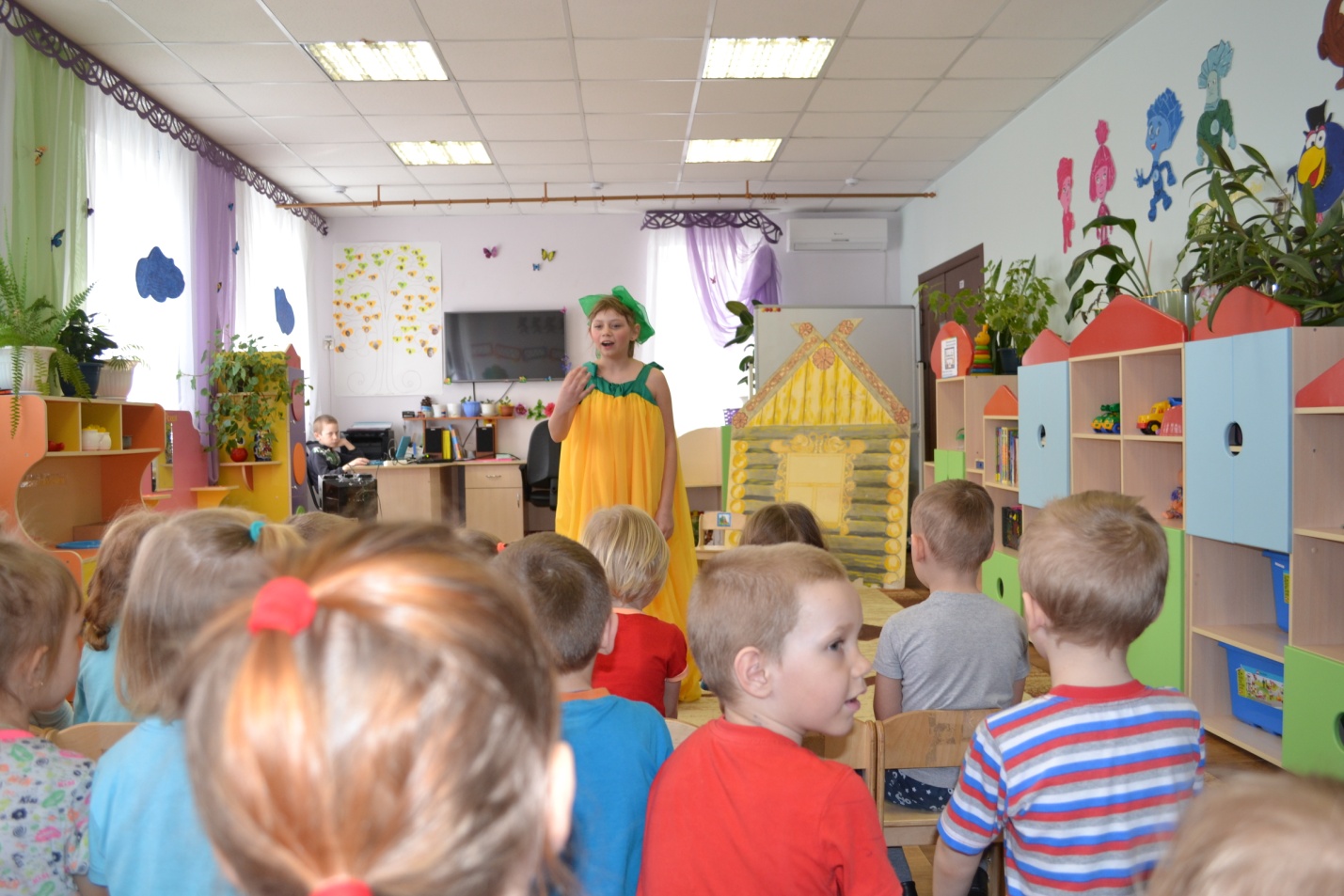 